RĪGĀAS „Olaines ūdens un siltums”olainesus@mail.lainnet.lvviesturs.liepa@inbox.lvPar atzinumu līguma Nr. 3DP/3.4.1.1.0/13/APIA/CFLA/014/135 būvuzraudzības iepirkumam ar ID Nr. ERAF Olaine, AS OUS 2014/02Centrālā finanšu un līgumu aģentūra (turpmāk – CFLA) saskaņā ar Ministru kabineta 2007.gada 26.jūnija noteikumu Nr.419 „Kārtība, kādā Eiropas Savienības struktūrfondu un Kohēzijas fonda vadībā iesaistītās institūcijas nodrošina plānošanas dokumentu sagatavošanu un šo fondu ieviešanu” (turpmāk – MK noteikumi Nr.419)  32.1. apakšpunktu ir veikusi AS „Olaines ūdens un siltums” (turpmāk- Saņēmējs) projekta „Ūdenssaimniecības attīstība Olaines novada Grēnes ciemā” Nr.3DP/3.4.1.1.0/13/APIA/CFLA/014/135 (turpmāk- Projekts) īstenošanas laikā izsludinātā iepirkuma ar identifikācijas numuru ID Nr. ERAF Olaine, AS OUS 2014/02 „Ūdensapgādes un kanalizācijas tīklu būvniecības ERAF projekta „Ūdenssaimniecības attīstība Olaines novada Grēnes ciemā” (3DP/3.4.1.1.0/13/APIA/CFLA/014) ietvaros būvuzraudzība” dokumentācijas (turpmāk – Nolikums) pirmspārbaudi.Izvērtējot Nolikuma atbilstību normatīvo aktu un noslēgtā līguma nosacījumiem, CFLA ir konstatējusi un norāda tālāk minēto.1. Nolikuma 3.5.apakšpunktā ir noteikta kārtība, kādā pasūtītājs saziņas dokumentus nosūta uz Ieinteresētā piegādātāja pasta adresi vai faksa numuru, ko ieinteresētais piegādātājs, saņemot Nolikumu, norādījis ieinteresētā piegādātāja kontaktinformācijas veidlapā (E pielikums).Ņemot vērā, ka E pielikums nav pievienots Iepirkuma nolikumam, lūdzam svītrot atsauci uz šo pielikumu.2. Nolikuma 4.1.apakšpunktā iepirkuma priekšmeta aprakstā, būvdarbu apjoms kanalizācijas spiedvadu izbūvei Grēnes ciemā ir norādīts L 145m. Projekta ietvaros kā sasniedzamie rezultāti ir norādīta spiedvadu izbūve 329 m.Ņemot vērā iepriekš minēto, lūdzam veikt izmaiņas minētajā Nolikuma apakšpunktā, papildināt to ar atbilstošiem darbu apjomiem, kā arī veikt šīs izmaiņas citos atbilstošajos Nolikuma punktos un pielikumos.3. Nolikuma 6.1.1.apakšpunktā noteikts, ka piegādātājs var sniegt tikai vienu piedāvājumu.Vēršam uzmanību, ka, izskatot lietu par konsorciju un atsevišķu tā dalībnieku tiesībām piedalīties vienā iepirkuma procedūrā (2009.gada 23.decembra spriedums lietā Nr. C-376/08), Eiropas Savienības Tiesa atzina, ka automātiska šādu pretendentu izslēgšana no dalības iepirkuma procedūrā ir pretēja Kopienu interesēm nodrošināt iespēju piedalīties konkursā pēc iespējas lielākam pretendentu skaitam. Ņemot vērā, ka Nolikums paredz, ka pretendents var būt arī personu apvienība, šāds Nolikuma 6.1.punktā noteiktais ierobežojums attiecībā uz katru personu apvienības dalībnieku neatbilst Eiropas Savienības Tiesas praksei.Lūdzam ņemt vērā šo CFLA skaidrojumu piedāvājumu izvērtēšanas laikā.4. Nolikuma 7.1.punktā noteikts, ka iesniedzot piedāvājumu, pretendents iesniedz piedāvājuma nodrošinājumu 2% apmērā no paredzamās pakalpojuma kopējās cenas, 500 EUR apmērā (bez PVN).Atbilstoši Vides aizsardzības un reģionālās attīstības ministrijas (turpmāk – VARAM) izstrādāto Iepirkuma vadlīniju sabiedrisko pakalpojumu sniedzējiem (turpmāk – Vadlīnijas) Nolikuma parauga 7.1.punktā sniegtajam skaidrojumam piedāvājuma nodrošinājuma apmēru nosaka, ņemot vērā iepirkuma paredzamo līgumcenu, tas ir,  pasūtītāja noteikto paredzamo līgumcenu šim iepirkumam. Ņemot vērā minēto, kā arī to, ka Nolikuma 7.1.punktā norādītā summa aritmētiski nav 2% no paredzamās līgumcenas, lūdzam precizēt Nolikuma 7.1.punktu, paredzot piedāvājuma nodrošinājumu tikai kā konkrētu summu.Vienlaikus vēršam uzmanību, ka D2 pielikumā: Piedāvājuma nodrošinājuma veidne summa ir norādīta latos. Lūdzam precizēt minētajā pielikumā norādīto valūtu.5. Nolikuma 9.2.punktā ir noteikts, ka pretendenta gada kopējam finanšu vidējam apgrozījumam pēdējo trīs gadu laikā būvuzraudzības pakalpojumu jomā vismaz 2 (divas) reizes jāpārsniedz piedāvāto Pakalpojuma kopējo cenu bez PVN.No pašreizējās redakcijas nav saprotams, kādam (katra gada vai kopējam 3 gadu laikā) apgrozījumam ir jābūt vismaz 2 reizes lielākam par piedāvāto līgumcenu. Tāpat Nolikuma 9.2.punktā nav noteiktas prasības attiecībā uz pretendenta saimniecisko un finansiālo stāvokli pretendentiem, kuru darbības ilgums ir mazāks nekā 3 gadi.Lai neierobežotu tādu pretendentu tiesības piedalīties iepirkuma procedūrā, lūdzam papildināt Nolikuma 9.2.punkta regulējumu, nosakot prasības pretendenta finansiālajām spējām, ja tā darbības ilgums ir mazāks nekā 3 gadi.Papildus lūdzam ņemt vērā, ka saskaņā ar Iepirkumu uzraudzības biroja (turpmāk- IUB) sniegto viedokli (http://www.iub.gov.lv/files/upload/Parkapumi_pirmsparbaudes_M_lapai-8pdf) prasība par nepieciešamo finanšu apgrozījumu ir saistīta ar pretendenta darbības finansiālajiem rādītājiem (kapacitāti) un raksturo tā spējas uzņemties finansiālas saistības, IUB ieskatā ar šo personu palīdzību nevar tikt izpildīta prasība par nepieciešamo finanšu apgrozījumu pretendentam, jo minētās personas neuzņemas finansiālu atbildību par līgumu. IUB uzskata, ka minēto prasību var apliecināt pats pretendents vai arī pretendents kopā ar citu tirgus dalībnieku palīdzību, piemēram, apvienojoties personu apvienībā, kura kopumā ir atbildīga par līguma izpildi, t.sk. finansiālām saistībām. Attiecīgi, lai nerastos strīdi, IUB iesaka iepriekš norādīto iekļaut iepirkuma procedūras dokumentācijā.Ņemot vērā minēto, kā arī, lai visiem pretendentiem būtu viennozīmīgi saprotamas Nolikuma prasības, lūdzam precizēt Nolikuma 9.2.apakšpunkta nosacījumus attiecībā uz pretendenta iespējām balstīties uz citu personu finanšu apgrozījumu (ņemot vērā IUB skaidrojumu), kā arī precīzi noteikt, kādu informāciju par apgrozījumu (katra gada vai kopējo) pretendentam jānorāda.Vienlaikus lūdzam precizēt Nolikuma 9.3.3. un 10.3.8. b) (2) apakšpunktu ar nosacījumiem, tieši kāda informācija pretendentam jānorāda, ja pretendents balstās uz citu personu tehniskajām un profesionālajām spējām.6. Nolikuma 9.3.2.2.apakšpunktā ir noteikts, ka pretendentam jānodrošina viens speciālists- projekta vadītājs ar attiecīgu iepriekšējo pieredzi, savukārt Nolikuma A pielikumā „Tehniskā specifikācija” noteikts, ka Pretendentam jānodrošina divi speciālisti- sekretārs un projekta vadītājs.Saskaņā ar spēkā esošiem normatīvajiem aktiem būvniecības jomā projektu vadītājs nav būvniecības procesa dalībnieks un līdz ar to arī būvniecības vai būvuzraudzības līguma subjekts. Tāpat attiecībā uz projekta vadītāja nepieciešamību, vēršam uzmanību, ka būvniecības procesu regulējošie normatīvie akti neizvirza šādu prasību, un līdz ar to arī pasūtītājam nav pamata izvirzīt šādu papildus prasību pretendentam. Vienlaikus CFLA uzskata, ka šādu prasību iekļaušana iepirkuma nolikumā var gan nepamatoti sašaurināt pretendentu loku, gan arī sadārdzināt pretendentu piedāvājumu summu. Papildus tam saskaņā ar Ministru kabineta 2008.gada 28.jūlija noteikumu Nr.606 „Noteikumi par darbības programmas „Infrastruktūra un pakalpojumi” papildinājuma 3.4.1.1.aktivitāti „Ūdenssaimniecības infrastruktūras attīstība apdzīvotās vietās ar iedzīvotāju skaitu līdz 2000” nosacījumiem administratīvās izmaksas, tai skaitā atsevišķi izdalītās projekta vadības izmaksas nav attiecināmas no ERAF finansējuma.Ņemot vērā iepriekš minēto, lūdzam svītrot attiecīgo Nolikuma 9.3.2.2. apakšpunktu, kā arī atbilstoši precizēt Nolikuma A pielikuma „Tehniskā specifikācija” 3.1., 3.2., 3.3., 5.1., 5.4., 5.6. punktus un Nolikuma D4 pielikumu „Galveno speciālistu saraksts”. 7. Nolikuma 9.3.1.apakšpunktā noteikts, ka pretendentam jābūt iepriekšējai pieredzei vismaz 4 jaunu kanalizācijas sūkņu staciju izbūves darbu būvuzraudzībā. Saskaņā ar VARAM Vadlīniju 6.9.3.apakšpunktu pasūtītājs Nolikumā nosaka objektīvas un ar iepirkuma priekšmetu samērīgas prasības. Publisko iepirkumu praksē par samērīgām tiek uzskatītas prasības par iepriekšējo pieredzi 3 objektos.Ņemot vērā minēto, lūdzam izvērtēt Nolikuma 9.3.1.apakšpunktā noteiktās prasības samērīgumu, kā arī šādas prasības ietekmi uz potenciālo pretendentu loku un nepieciešamības gadījumā precizēt Nolikuma 9.3.1.apakšpunktu. 8. Vēršam uzmanību, ka no 2014.gada 17.februāra ir stājušies spēkā normatīvo aktu grozījumi, kas nosaka, ka turpmāk, reģistrējot komersantu vai citu subjektu, reģistrācijas apliecības ne Uzņēmumu reģistrs, ne Komercreģistrs vairs neizsniedz, jo tās apliecina tikai reģistrācijas faktu, nevis to, ka uzņēmums joprojām darbojas, un šādu informāciju pasūtītājs var pārbaudīt Uzņēmumu reģistra mājaslapā (skat. www.ur.gov.lv/?a=936&z=631&v=lv).Ņemot vērā minēto, lūdzam precizēt Nolikuma 10.3.1.apakšpunkta redakciju, paredzot, ka par Latvijas Republikas Komercreģistrā reģistrētajiem pretendentiem pasūtītājs informāciju iegūst Uzņēmumu reģistra datu bāzē.9. Nolikuma A pielikuma „Tehniskā specifikācija” 3.2.(h.) apakšpunktā paredzētas tiesības būvuzraugam attiecībā uz grozījumiem būvdarbu līgumā. Lūdzam līguma izpildes laikā ņemt vērā šī atzinuma 11.punktā sniegtos skaidrojumus attiecībā uz grozījumiem noslēgtajā līgumā (tai skaitā būvdarbu līgumā).10. Nolikuma A pielikuma „Tehniskā specifikācija” 5.5.punktā noteikti nosacījumi izpildītāja ekspertu samaksu likmēm, tai skaitā, attiecībā uz ceļa izdevumiem starptautiskajiem ekspertiem, veselības apdrošināšanu, biroja telpu nodrošināšanu, komunikācijas pakalpojumiem un konsultāciju-atbalsta sniegšanu gan pasūtītājam, gan starpniekinstitūcijai. No minētā punkta redakcijas secināms, ka minētās izmaksas ir attiecināmas tieši uz ekspertiem, kas sniedz konsultāciju pakalpojumus.Tā kā  konkrētā iepirkuma  priekšmets ir būvuzraudzības pakalpojumu sniegšana, lūdzam izvērtēt Nolikuma A pielikuma „Tehniskā specifikācija” 5.5.punkta redakciju un precizēt to atbilstoši iepirkuma priekšmetam. Vienlaikus lūdzam arī izvērtēt un atbilstoši līguma priekšmetam precizēt Nolikuma A pielikuma „Tehniskā specifikācija” 5.6.punkta redakciju attiecībā uz aprīkojuma, uzturēšanās izmaksu un sekretāra pakalpojumu nepieciešamību konkrētā pakalpojuma sniegšanā.11. Nolikuma C pielikumā „Iepirkuma līguma projekts” speciālo noteikumu 7.2.-7.6.punktā paredzēti nosacījumi papildus pakalpojumu veikšanai. Norādām, ka, ievērojot Eiropas Komisijas skaidrojumus, kā arī Eiropas Savienības Tiesas praksi, veicamo darbu apjoma palielināšana, iekļaujot papildu darbus un veicot samaksu par tiem (līgumcenas palielināšanas gadījums), vai arī samazināšana, var tikt atzīta par būtiskiem līguma grozījumiem. Lai tiktu nodrošināta vienlīdzīga attieksme pret iespējamajiem pretendentiem, līguma darbības laikā nedrīkst tikt veikti būtiski grozījumi (grozījumi, kas saistīti ar piedāvājuma nosacījumu, kuri tika izvērtēti iepirkuma procedūrā, izmaiņām, kas varētu būt būtiski ietekmējuši iesniegtos piedāvājumus, tajā skaitā izmaiņas attiecībā uz darba apjoma vai cenas samazinājumu vai palielinājumu), ja vien tie nav detalizēti atrunāti iepirkuma dokumentācijā. Papildus tam vēršam uzmanību, ka pasūtītajam, izvērtējot papildus pakalpojumu nepieciešamību, ir jāievēro VARAM Vadlīnijās noteiktās līgumcenu robežas. Ņemot vērā minēto, lūdzam izvērtēt nepieciešamību precizēt minētos Nolikuma punktus un ņemt vērā šo skaidrojumu līguma izpildes laikā.  Šādu grozījumu par papildus darbiem gadījumā AS „Olaines ūdens un siltums” būs jānodrošina un jāiesniedz CFLA pierādījumi papildus darbu nepieciešamībai. Nepietiekama pamatojuma gadījumā CFLA var lemt par līguma ietvaros radušos izmaksu pilnīgu vai daļēju neattiecināšanu.12. Nolikuma C pielikuma „Iepirkuma līguma projekts” Speciālo noteikumu 7.2.3.apakšpunktā ir kļūdaina atsauce uz Eiropas Savienības Kohēzijas fonda projektu. Lūdzam kļūdu labot, norādot atsauci uz Eiropas Reģionālās Attīstības fondu.13. Nolikuma C pielikuma „Iepirkuma līguma projekts” Vispārīgo noteikumu 15.1. un 15.2.punktā noteikts līgumsoda limits 20% apmērā no līguma summas. Lūdzam ņemt vērā, ka no 2014.gada 1.janvāra ir stājušies spēkā grozījumi Civillikuma 1716. un 1717.pantā. Lūdzam ar papildinājumiem Nolikuma C pielikuma „Iepirkuma līguma projekts” Speciālajos noteikumos veikt grozījumus Vispārīgo noteikumu 15.1. un 15.2.punktā atbilstoši Civillikuma 1716.panta regulējumam.14. Nolikuma C pielikumā „Iepirkuma līguma projekts” Vispārīgo nosacījumu 17.1. un 17.4. apakšpunktā noteikts, ka pasūtītājs veic maksājumus 45 dienu laikā. Norādām, ka ar 2013.gada 1.augustu ir stājušies spēkā grozījumi Civillikumā (1668.1-1668.11 pantos), no kuru redakcijas izriet, ka publiskajam pasūtītājam samaksa par līguma izpildi ir veicama 30 dienu laikā no Civillikuma 1668.2 pantā noteikto nosacījumu izpildes brīža. Ņemot vērā minēto, lūdzam Nolikuma C pielikuma „Iepirkuma līguma projekts” Speciālajos noteikumos veikt grozījumus Vispārīgo noteikumu 17.1. un 17.4.punktā paredzētajā maksāšanas kārtībā atbilstoši Civillikuma 1668.2 panta regulējumam.15. Lūdzam veikt redakcionālus labojumus šādos līguma projekta punktos:15.1. Līguma Vispārīgajos noteikumos ir kļūdaini izmantota Kohēzijas fonda simbolika. 15.2. Vispārīgo noteikumu 11.3.punktā ir norādīta atsauce uz veidni CV (LP/S-4-A), kaut gan Nolikumam ir pievienota veidne CV (D5 pielikums). 15.3. Vispārīgo noteikumu 17.3.punktā ir norādīta atsauce uz Nodošanas- pieņemšanas akta veidni (LP/S-4-B), kas neatbilst veidņu numerācijas principiem. Vienlaikus esam konstatējuši, ka veidne Nodošanas- pieņemšanas akts un veidne Līguma izpildes garantija nav norādītas Nolikuma satura rādītājā. Lūdzam pārskatīt veidņu numerāciju un Nolikuma saturu, un veikt nepieciešamās korekcijas un papildinājumus.16. Lūdzam pārskatīt Nolikumu un tā pielikums, un noņemt atzīmes uz atsaucēm un zemlīnijas atsauces.Ņemot vērā iepriekš minēto, CFLA saskaņā ar Ministru kabineta noteikumu Nr.419 39.2.apakšpunktu sniedz atzinumu ar iebildumiem.Lūdzam izvērtēt Nolikumu un ar grozījumiem labot Nolikuma punktus saskaņā ar šo atzinumu, ievērojot VARAM Vadlīnijās noteikto attiecībā uz grozījumiem Nolikumā, attiecīgi izvērtējot nepieciešamību pagarināt piedāvājumu iesniegšanas laiku.Lūdzam mēneša laikā pēc šī atzinuma saņemšanas rakstiski informēt CFLA par konstatēto pārkāpumu novēršanu, iesniedzot Nolikuma grozījumu redakciju.Neskaidrību gadījumā par atzinumā minētajiem pārkāpumiem aicinām konsultēties ar CFLA Eiropas Savienības fondu ūdenssaimniecības projektu nodaļas vecāko referenti Elitu Arbidāni (tālrunis: 27065885; e-pasts: elita.arbidane@cfla.gov.lv) vai Eiropas Savienības fondu veselības un satiksmes projektu nodaļas vadītājas vietnieci Liānu Teilāni (tālrunis: 27058283; e-pasts: liana.teilane@cfla.gov.lv). Pirms nepieciešamo grozījumu publicēšanas finansējuma saņēmēja mājas lapā veiktos precizējumus lūdzam saskaņot ar CFLA atbildīgo darbinieku.Direktore		        								A.Krūmiņa Arbidāne 27065885DOKUMENTS PARAKSTĪTS ELEKTRONISKI AR DROŠU ELEKTRONISKO PARAKSTU UN SATUR LAIKA ZĪMOGU19.03.2014.Nr.39-2-40/1573UzNr.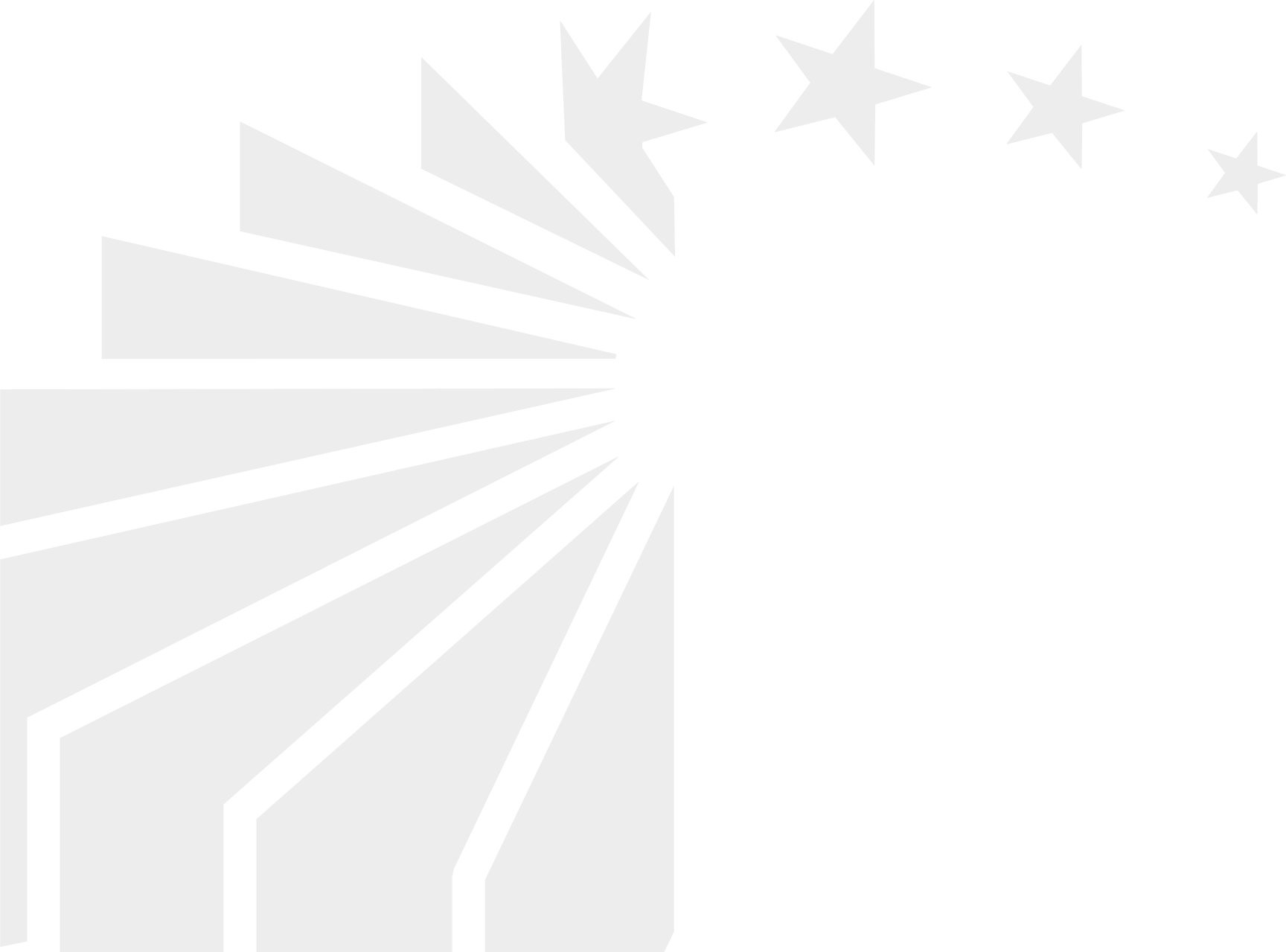 